คู่มือดำเนินการสำหรับโรงเรียนประสบอุบัติภัยของโรงเรียนกลุ่มนโยบายและแผนสำนักงานเขตพื้นที่การศึกษาประถมศึกษาศรีสะเกษ เขต ๑สำนักงานคณะกรรมการการศึกษาขั้นพื้นฐานกระทรวงศึกษาธิการคำนำสำนักงานเขตพื้นที่การศึกษาการศึกษาประถมศึกษาศรีสะเกษ เขต ๑  ได้จัดทำคู่มือดำเนินการ สำหรับโรงเรียนประสบอุบัติภัย เพื่อใช้เป็นแนวทางดำเนินการกรณีโรงเรียนในสังกัดประสบอุบัติภัย ซึ่งส่วนใหญ่เกิดจากพายุฝนรุนแรง น้ำท่วม ทำให้อาคารเรียน อาคารประกอบและสิ่งก่อสร่างอื่นของโรงเรียนที่ประสบ อุบัติภัยชำรุดเสียหาย เป็นอุปสรรคต่อการจัดการเรียนการสอนซึ่งจะมีผลกระทบกับนักเรียน กลุ่มนโยบายและแผน จึงได้จัดทำคู่มือดำเนินการสำหรับโรงเรียนประสบอุบัติภัยขึ้นเพื่อให้โรงเรียนในสังกัดได้ถือปฏิบัติ เป็นไปในแนวทางเดียวกัน กลุ่มนโยบายและแผนแนวทางการดำเนินการสำหรับโรงเรียนประสบอุบัติภัยของโรงเรียนในสังกัดสำนักงานเขตพื้นที่การศึกษาประถมศึกษาศรีสะเกษ เขต ๑ในกรณีที่โรงเรียนประสบภัยธรรมชาติตรงกับวันหยุดราชการ หรือเวลากลางคืน ให้ผู้ที่ อยู่เวรตามคำสั่งของโรงเรียนรายงานให้ผู้อำนวยการโรงเรียนทราบทันทีที่เกิดเหตุ ผู้อำนวยการโรงเรียนแก้ไขปัญหาเฉพาะหน้าเบื้องต้น และรายงานความเสียหายให้ ผู้อำนวยการสำนักงานเขตพื้นที่การศึกษาประถมศึกษาศรีสะเกษ เขต ๑ หรือรองผู้อำนวยการสำนักงานเขต พื้นที่การศึกษาประถมศึกษาศรีสะเกษ เขต ๑ ที่รับผิดชอบทราบทันที ผู้ที่อยู่เวรของโรงเรียนรายงาน เหตุการณ์และความเสียหายเบื้องตันที่เกิดขึ้นให้ ผู้อำนวยการโรงเรียนทราบ เป็นลายลักษณ์อักษร 4. โรงเรียนรายงานเหตุการณ์เป็นหนังสือราชการให้สำนักงานเขตพื้นที่ศึกษาประถมศึกษาศรีสะเกษ เขต 1 ทราบโดยเร็วที่สุด ระบุ วัน เวลา และสถานที่เกิดเหตุ พร้อมทั้งแนบเอกสาร ดังนี้     ๔.1 สำเนาคำสั่งแต่งตั้งเวรยามของโรงเรียน จำนวน ชุด (หากเป็นวันทำการไม่ต้องแนบ)     4.2 สำเนาบันทึกการอยู่เวรหรือบันทึกข้อความรายงนความเสียหายของผู้อยู่เวร (กรณีเกิดเหตุการณ์ตรงกับวันหยุดราชการ หรือเวลากลางคืน) จำนวน ๑ ชุด หรือสำเนาบันทึกข้อความ รายงานความเสียหายของผู้อำนวยการโรงเรียนกรณีเกิดเหตุการณ์ตรงกับวันปกติ (วันทำการ) จำนวน ๑ ชุด     ๔.๓ ภาพถ่ายความเสียหายในส่วนที่ประสบภัย (ภาพที่สื่อให้เห็นถึงความเสียหายแต่ ละด้านอย่างชัดเจนประมาณ ๓.- ๕ ภาพ โดยผู้อำนวยการโรงเรียนรับรองภาพถ่ายทุกภาพ) ๕. โรงเรียนจัดทำคำสั่งแต่งตั้งคณะกรรมการตรวจสภาพความเสียหาย โดยแต่งตั้งจากครู ในโรงเรียน จำนวน 3 คน 6. คณะกรรมการตรวจสภาพความเสียหายจัดทำบันทึกข้อความรายงานผลการตรวจ เสียหายที่เกิดขึ้นให้ผู้อำนวยการโรงเรียนทราบ 7. กรณีโรงเรียนดำเนินการขอรับการสนับสนุนงบประมาณรายการ ค่าชอมแซมอาคารเรียน อาคารประกอบและสิ่งก่อสร้างอื่นที่ ครุภัณฑ์ที่ชำรุดจากภัยธรรมชาติ โดยดำเนินการจัดทำเป็นหนังสือราชการ เสนอของบประมาณไปยังสำนักงานเขตพื้นที่การศึกษาประถมศึกษาศรีสะเกษ เขต 1 ให้โรงเรียนแนบ เอกสารดังต่อไปนี้     ๗.๑ สำเนาคำสั่งแต่งตั้งเวรยามของโรงเรียน จำนวน ๑ ชุด (หากเป็นวันทำการไม่ต้องแนบ)     ๗.๒ สำเนาบันทึกการอยู่เวรหรือบันทึกข้อความรายงานความเสียหายของผู้อยู่เวร (กรณีเกิดเหตุการณ์ตรงกับวันหยุดราชการ หรือเวลากลางคืน) จำนวน ๑ ชุด หรือสำเนาบันทึกข้อความ รายงานความเสียหายของผู้อำนวยการโรงเรียนกรณีเกิดเหตุการณ์ตรงกับวันปกติ (วันทำการ) จำนวน ๑ ชุด     7.3 ภายถ่ายความเสียหายในส่วนที่ประสบภัย (ภาพที่สื่อให้เห็นถึงความเสียหายแต่ ละด้านอย่างชัดเจนประมาณ 3-5 ภาพ โดยผู้อำนวยการโรงเรียนรับรองภาพถ่ายทุกภาพ)     7.4 สำเนาคำสั่งโรงเรียนแต่งตั้งคณะกรรมการตรวจสภาพความเสียหาย จำนวน 1 ชุด     7.5 สำเนาบันทึกข้อความรายงานผลการตรวจสอบสภาพความเสียหายของ คณะกรรมการจำนวน 1 ชุด                          7.6 กรณีขอสนับสนุนงบประมาณการค่าซ่อมแซม อาคารเรียน อาคารประกอบและ สิ่งก่อสร้างอื่นที่ได้รับความเสียหาย จำนวน 1 ชุด (ปร.4 ปร.5 ปร.6 Factor F)                                7.6.1 ราคาที่ปรับปรุงซ่อมแซมให้ใช้ราคาปัจจุบัน ในขณะที่คำนวณราคากลาง งานปรับปรุงซ่อมแซมนั้น 7.6.2 ราคาวัสดุก่อสร้างหรือปรับปุรงซ่อมแซมให้ใช้ราคาตามที่สำนักงาน พาณิชย์จังหวัดศรีสะเกษเผยแพร่ ลิ้งค์ราคาวัสดุก่อสร้างสำนักงานพาณิชย์จังหวัดลำปาง > คลิก 7.6.3 วัสดุที่ใช้ปรับปรุงซ่อมแซมรายการใดที่สำนักงานพาณิชย์จังหวัดศรีสะเกษไม่มีข้อมูลราคาเผยแพร่ไว้ ให้ใช้ราคาวัสดุก่อสร้างหรือปรับปรุงซ่อมแซมรายการนั้นสำนักงานพาณิชย์จังหวัด ใกล้เคียงเผยแพร่ หากวัสดุก่อสร้างหรือปรับปรุงซ่อมแซมรายการนั้นมีสำนักงานพาณิชย์จังหวัดใกล้เคียง เผยแพร่ราคาไว้มากว่าหนึ่งจังหวัดให้ใช้ราคาของสำนักงานพาณิชย์ที่มีระยะทางใกล้สถานที่ก่อสร้างหรือ ปรับปรุงซ่อมแซมมากที่สุด โดยพิจารณาจากที่ตั้งของศาลากลางจังหวัดถึงสถานที่ก่อสร้างหรือปรับปรุง ซ่อมแซม 7.6.4 กรณีวัสดุก่อสร้างรายการที่สำนักงานพาณิชย์จังหวัดลำปางและสำนักงาน พาณิชย์จังหวัดใกล้เคียงไม่มีข้อมูลราคาเผยแพร่ไว้ ให้ใช้ราคาวัสดุก่อสร้างรายการนั้นในท้องที่ของจังหวัดที่สถานที่ตั้งอยู่หรือในท้องที่ของจังหวัดใกล้เคียงที่มีระยะทางใกล้สถานที่ก่อสร้างหรือปรับปรุงซ่อมแซมมาก ที่สุดออกไปตามลำดับโดยใช้ราคาเฉลี่ยของร้านค้าจำนวน 3 ร้าน ซึ่งไม่รวมค่าขนส่ง ทั้งนี้ในการสืบและกำหนดราคาวัสดุก่อสร้างดังกล่าว ให้จัดทำบันทึกแสดงรายละเอียดของการสืบและการกำหนดราคา ประกอบไว้กับเอกสารการคำนวณราคากลางงานก่อสร้างหรือปรับปรุงซ่อมแซมนั้นด้วย 7.6.5 ค่าแรงงานในการคำนวณ ให้ใช้บัญชีค่าแรงงาน/ดำเนินการสำหรับถอดแบบคำนวณราคากลางงานก่อสร้างที่กรมบัญชีกลางกำหนด    7.7  กรณีขอสนับสนุนงบประมาณค่าซ่อมแซม อาคารเรียน อาคารประกอบและ สิ่งก่อสร้างอื่น และครุภัณฑ์ ที่ได้รับความเสียหาย จำนวน 1 ชุด (ปร.4 ปร.5 ปร.6 Factor F)                                7.7.1 ราคาที่ปรับปรุงซ่อมแซมให้ใช้ราคาปัจจุบัน ในขณะที่คำนวณราคากลาง งานปรับปรุงซ่อมแซมนั้น                                7.7.2 ราคาวัสดุก่อสร้างหรือปรับปรุงซ่อมแซมให้ใช้ราคาตามที่สำนักงานพาณิชย์จังหวัดศรีสะเกษเผยแพร่                                7.7.3 วัสดุที่ใช้ปรับปรุงซ่อมแซมรายการใดที่สำนักงานพาณิชย์จังหวัดศรีสะเกษไม่มีข้อมูลราคาเผยแพร่ไว้ให้ใช้ราคาวัสดุก่อสร้างหรือปรับปรุงซ่อมแซมรายการนั้นจากสำนักงานพาณิชย์จังหวัดใกล้เคียงเผยแพร่ หากวัสดุก่อสร้างหรือปรับปรุงซ่อมแซมรายการนั้นมีสำนักงานพาณิชย์จังหวัด ใกล้เคียงเผยแพร่ราคาไว้มากกว่าหนึ่งจังหวัดให้ใช้ราคาของสำนักงานพาณิชย์จังหวัดที่มีระยะทางใกล้ สถานที่ก่อสร้างหรือปรับปรุงซ่อมแซมมากที่สุด โดยพิจารณาจากที่ตั้งของศาลากลางจังหวัดถึงสถานที่ ก่อสร้างหรือปรับปรุงซ่อมแซม 7.7.4 กรณีวัสดุก่อสร้างรายการใดที่สำนักงานพาณิชย์จังหวัดลำปางและ สำนักงานพาณิชย์จังหวัดใกล้เคียงไม่มีข้อมูลราคาเผยแพร่ไว้ ให้ใช้ราคาวัสดุก่อสร้างรายการนั้นในท้องที่ของจังหวัดที่สถานที่ก่อสร้างตั้งอยู่หรือในท้องที่ของจังหวัดใกล้เคียงที่มีระยะทางใกล้สถานที่ก่อสร้างหรือปรับปรุงซ่อมแซมมากที่สุดออกไปตามลำดับโดยใช้ราคาเฉลี่ยของร้านค้าจำนวน 3 ร้าน ซึ่งไม่รวมค่าขนส่ง ทั้งนี้ในการสืบและกำหนดราคาวัสดุก่อสร้างดังกล่าว ให้จัดทำบันทึกแสดงรายละเอียดของการสืบและการกำหนดราคาประกอบไว้กับเอกสารการคำนวณราคากลางงานก่อสร้างหรือปรับปรุงซ่อมแซมนั้นด้วย 7.7.5 ค่าแรงงานในการคำนวณ ให้ใช้บัญชีค่าแรงงาน/ดำเนินการสำหรับถอดแบบคำนวณราคากลางงานก่อสร้างที่กรมบัญชีกลางกำหนด 7.7.6 กรณีขอรับการสนับสนุนครุภัณฑ์ที่ได้รับเสียหายไม่สามารถซ่อมแซมได้ ให้ใช้แบบ3-1 หรือ 3-2 หรือ แบบ 3-3 จำนวน 1 ชุด 7.8 กรณีขอรับการสนับสนุนเฉพาะครุภัณฑ์ที่ได้รับเสียหายไม่สามารถซ่อมแซมได้ ให้ใช้แบบ3-1 หรือ 3-2 หรือ แบบ 3-3 จำนวน 1 ชุด หมายเหตุ 	1. ให้เลือกเอกสารที่จะส่งข้อ 7.6 หรือ 7.7 หรือ 7.8 เพียงข้อเดียว 2. โรงเรียนสามารถใช้บัญชีราคาค่าวัสดุก่อสร้างและค่าแรงงานสำหรับปีงบประมาณ 2564 สพฐ. ประกอบในการจัดทำประมาณการขอรับการสนับสนุนงบประมาณได้ 3. หลักเกณฑ์การคำนวณราคากลางงานก่อสร้างอาคาร(กรมบัญชีกลาง) 3. บัญชีราคามาตรฐานครุภัณฑ์ และรายละเอียดคุณลักษณะ (สำนักงบประมาณ) 4. บัญชีราคามาตรฐานครุภัณฑ์คอมพิวเตอร์ (กระทรวงดิจิทัล) 5. แบบบันทึกข้อความรายงานการอยู่เวร 6. แบบคำสั่งแต่งตั้งคณะกรรมการตรวจสอบความเสียหาย 7. แบบบันทึกข้อความรายงานผลการตรวจสอบสภาพความเสียหายของคณะกรรมการ 8. แบบหนังสือรายงานเหตุการณ์ประสบภัยธรรมชาติ 9. แบบหนังสือของบประมาณค่าซ่อมแซมอาคารเรียน อาคารประกอบและสิ่งก่อสร้างอื่น ที่ประสบภัยธรรมชาติ บันทึกข้อความ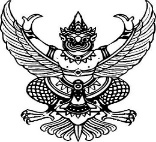 ส่วนราชการ โรงเรียน....................................................... ที่..................................................................................... วันที่…………………………………………………………………….เรื่อง รายงานเหตุการณ์ ............................................................................................................................. ......... ------------------------------------------------------------------------------------------------------------------------- เรียน ผู้อำนวยการโรงเรียน........................................... ด้วย ข้าพเจ้า ........................................................... ได้มาปฏิบัติหน้าที่อยู่เวรรักษาการณ์ ที่โรงเรียน......................................เมื่อวันที่ ....................................ตั้งแต่เวลา................ถึงเวลา................. ........... เมื่อเวลา........................ได้เกิดเหตุการณ์..................................................................................................................... ทำให้อาคารเรียน อาคารประกอบ และสิ่งก่อสร้างอื่น ได้รับความเสียหาย ดังรายการต่อไปนี้ ลงชื่อ ( ......................................... ) 						ครูโรงเรียน.................................. - ทราบ - ดำเนินการในส่วนที่เกี่ยวข้องต่อไป (....................................................) ผู้อำนวยการโรงเรียน............................................ 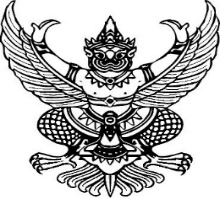 คำสั่ง โรงเรียน….………………..ที่ …….…../ 2564 เรื่อง แต่งตั้งคณะกรรมการสำรวจความเสียหายของโรงเรียน ------------------------------------------------------------ตามที่โรงเรียน.................................ประสบอุบัติภัยประเภท .......................................................เมื่อวันที่..........................................................ซึ่งเป็นเหตุทำให้ อาคารเรียน อาคารประกอบ และสิ่งก่อสร้างอื่น ได้รับความเสียหาย ส่งผลกระทบต่อการจัดกิจกรรมการเรียนการ สอนของโรงเรียน จึงแต่งตั้งคณะกรรมการสำรวจความเสียหายของโรงเรียน ดังต่อไปนี้ 1. ...................................... ตำแหน่ง ...................................... ประธานกรรมการ 2. ...................................... ตำแหน่ง ...................................... กรรมการ 3. ...................................... ตำแหน่ง ...................................... กรรมการและ เลขานุการ ให้ผู้ที่ได้รับการแต่งตั้งตรวจสอบสภาพความเสียหายของอาคารเรียน อาคารประกอบและ สิ่งก่อสร้างอื่นที่ได้รับความเสียหาย โดยจัดทำแบบรายงานอุบัติภัยและเอกสารประกอบ เพื่อเสนอขอรับ การสนับสนุนงบประมาณเพื่อปรับปรุงซ่อมแซมให้อยู่ในสภาพดีต่อไป ทั้งนี้ ตั้งแต่บัดนี้เป็นต้นไป สั่ง ณ วันที่ ....................................................... ลงชื่อ (…………………………………..) ผู้อำนวยการโรงเรียน.............................. บันทึกข้อความ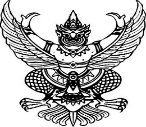 ส่วนราชการ โรงเรียน....................................................... ที่ ..................................................................................วันที่ ………………………………………………………………………..เรื่อง รายงานผลการตรวจสอบสภาพความเสียหาย.................................................................................... ------------------------------------------------------------------------------------------------------------------------- เรียน ผู้อำนวยการโรงเรียน........................................... ด้วยโรงเรียน................................... ได้เกิด....................................ขึ้น ในวันที่.............................. ทำให้ อาคารเรียน อาคารประกอบ และสิ่งก่อสร้างอื่น ได้รับความเสียหาย ส่งผลกระทบต่อการจัดกิจกรรม การเรียนการสอนของโรงเรียน ส่งผลกระทบต่อการจัดกิจกรรมการเรียนการสอนของโรงเรียน ดังรายการ ต่อไปนี้ ลงชื่อ                                 ประธานกรรมการ        ( ......................................... ) ผู้อำนวยการโรงเรียน/ครูโรงเรียน.......................................... ลงชื่อ                                  กรรมการ        ( ………………..……………….. ) ครูโรงเรียน……………………………….……………. ลงชื่อ                                  กรรมการและเลขานุการ       ( …………………………………….. ) ครูโรงเรียน…………………………………..………. - ทราบ - ดำเนินการในส่วนที่เกี่ยวข้องต่อไป              (....................................................) ผู้อำนวยการโรงเรียน............................................ ที่ ศธ 04138/	                       			  โรงเรียน........................................................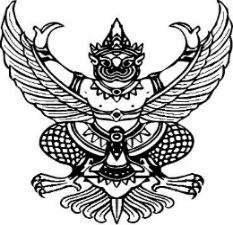                                   .......................................................................                     ............................... 2566เรื่อง รายงานเหตุการณ์ประสบภัยธรรมชาติ เรียน ผู้อำนวยการสำนักงานเขตพื้นที่การศึกษาประถมศึกษาประถมศึกษาศรีสะเกษ เขต 1 สิ่งที่ส่งมาด้วย 1. สำเนาคำสั่งแต่งตั้งเวรยามของโรงเรียน 			จำนวน 1 ชุด                   2. สำเนาบันทึกการอยู่เวรฯ 				จำนวน 1 ชุด         3. ภาพถ่ายสภาพความเสียหาย                                      จำนวน 1 ชุด ด้วยเมื่อวันที่................................เวลา.................... โรงเรียน........................................... สังกัด สำนักงานเขตพื้นที่การศึกษาประถมศึกษาลำปาง เขต 3 ได้รับผลกระทบจาก.................................... ทำให้อาคาร.....................แบบ................... และสิ่งก่อสร้างอื่น ได้รับความเสียหาย ส่งผลกระทบต่อการเรียนการสอน ขณะนี้โรงเรียนได้แต่งตั้งคณะกรรมการ ตรวจสภาพความเสียหายแล้วอยู่ระหว่างสำรวจความเสียหายรายละเอียดอื่น ๆ จะแจ้งให้ทราบอีกครั้ง จึงเรียนมาเพื่อโปรดพิจารณา ขอแสดงความนับถือ (....................................) ผู้อำนวยการโรงเรียน............................. โรงเรียน.......................... โทร........................ 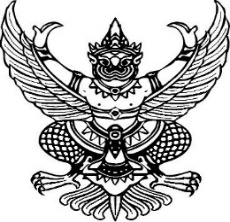 ที่ ศธ 04138………/ 					โรงเรียน......................................................................                                                                                               ...................................................................................                                                             ............................... 2564 เรื่อง ของบประมาณค่าซ่อมแซมอาคารเรียน อาคารประกอบและสิ่งก่อสร้างอื่นที่ประสบภัยธรรมชาติ เรียน ผู้อำนวยการสำนักงานเขตพื้นที่การศึกษาประถมศึกษาประถมศึกษาลำปาง เขต 3 อ้างถึง หนังสือโรงเรียน........................ที่ ศธ 04133........./............. ลงวันที่................................. ........... สิ่งที่ส่งมาด้วย 1. สำเนาคำสั่งแต่งตั้งเวรยามของโรงเรียน 				จำนวน 1 ชุด                   2. สำเนาบันทึกการอยู่เวรฯ 					จำนวน 1 ชุด                   3. ภาพถ่ายสภาพความเสียหาย 					จำนวน 1 ชุด                   4. สำเนาคำสั่งแต่งตั้งคณะกรรมการตรวจสอบสภาพความเสียหายฯ 	จำนวน 1 ชุด                   5. สำเนาบันทึกรายงานสภาพความเสียหายของคณะกรรมการ 		จำนวน 1 ชุด         6. ประมาณการค่าซ่อมแซม (ปร.4 ปร.5 ปร.6 Factor F) 		จำนวน 1 ชุด ตามหนังสือที่อ้างถึง โรงเรียน.............................................................. สังกัดสำนักงานเขตพื้นที่การศึกษาประถมศึกษาศรีสะเกษ เขต 1 รายงานเหตุการณ์ประสบภัยธรรมชาติ..........................เมื่อวันที่..........................เวลา.................... เกิดพายุฝนตกหนักทำให้อาคารเรียนแบบ.........................ของโรงเรียน...................................ได้รับความเสียหายในส่วนของ...... .............................................ได้แต่งตั้ง คณะกรรมการตรวจสภาพความเสียหายแล้วเกิดความเสียหายเป็นจำนวนมากมีความจำเป็นต้องได้รับการ ซ่อมแซมอย่างเร่งด่วน ลจึงเสนอของบประมาณค่าซ่อมแซมอาคารเรียน อาคารประกอบและสิ่งก่อสร้างอื่นที่ ชำรุดและประสบภัย ในวงเงิน..............................บาท (.................................................................) รายละเอียดดังสิ่งที่ส่งมาด้วย จึงเรียนมาเพื่อโปรดพิจารณา ขอแสดงความนับถือ (....................................) ผู้อำนวยการโรงเรียน.............................โรงเรียน.......................โทร.............................ที่รายการความเสียหายหมายเหตุที่รายการความเสียหายหมายเหตุ